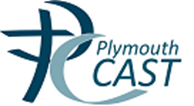 MIDDAY ASSISTANTPerson SpecificationEssentialDesirableQualifications and TrainingQualifications and TrainingFood HygieneKnowledge and SkillsKnowledge and SkillsGood degree of empathy when dealing with childrenGood verbal communicatorAble to assist in providing age-appropriate play activitiesSuitable to work with young childrenAwareness of allergies Good organisational skills AptitudesAptitudesHelpful, caring and enthusiastic Honest, trustworthy and reliableFlexible approach Team player 